Week 1. Dag 3 Vo0orbereiding 12-hoek			(Versie 20221128)Constructiebeschrijving van 6-ster naar 12-ster m.b.v. basisconstructie nr. 1 “Een lijnstuk door midden delen”. Komende dagen gaan we daarmee verder oefenen. Dit is een eerste kennismaking met basisconstructie nr. 1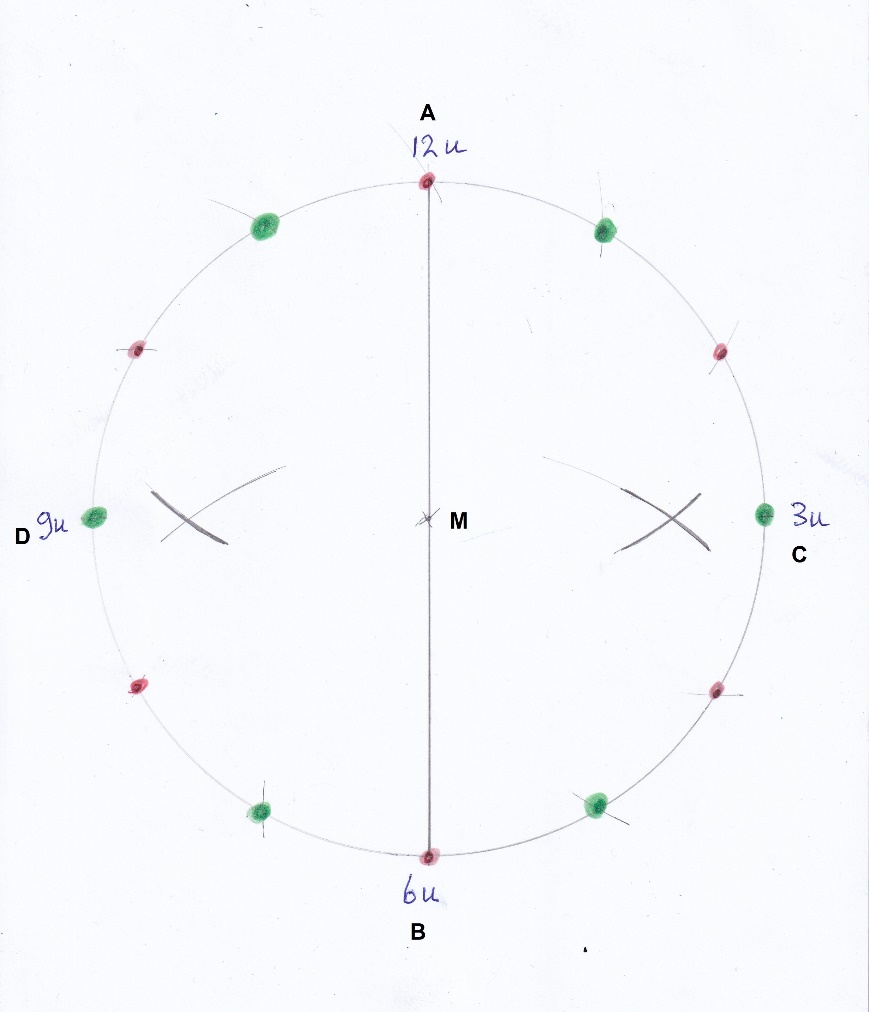 Construeer op de bekende manier een cirkel met r = 8cmNoem het middelpunt MBepaal op de bekende manier het punt 12 uurPas op de bekende manier 6 keer de straal af op de cirkelomtrekNoem het punt 12 uur A en noem het punt 6 uur BNeem een afstand in de passer die op het oog iets langer is dan de afstand AMZet de scherpe punt van de passer in A en maak in de buurt van 3 uur en 9uur een boogjeDoe precies hetzelfde vanuit punt B; ook weer boogjes in de buurt van 3uur en 9 uurDe boogjes kruisen elkaar. Op de kruispunten hebben we nu kruisboogjesLeg je liniaal zodanig dat je een denkbeeldige lijn hebt die loopt door de kruisboogjes en door MNu kun je op de cirkel de punten 3 uur en 9 uur aangeven met een klein streepje Neem de oorspronkelijke straal van 8cm opnieuw in je passer en ga nu nog eens 6-keer rond vanuit 3 uur. Zo krijg je alle oneven uren (de groene punten)Als het goed is heb je nu 12 punten op de cirkelNeem je liniaal en sla vanuit punt A (=12 uur) met de klok mee 4 punten over en ga naar het 5e punt en trek een lijn. Als het goed is, is dat het punt 5uurGa vanuit 5uur weer met de klok mee 4 punten overslaan. Je komt uit bij 10uur. Trek de lijn van 5uur naar 10 uur. Nu ga je vanuit 10uur verder op dezelfde manierTenslotte krijg je een 12-ster, die je mooi, zorgvuldig gaat inkleuren. Maar doe dit eens een beetje spannender dan je gewend was. Probeer een uitdagende inkleuring te ontdekken en voer die uitHeel veel succes!				0-0-0-0-0